Муниципальное бюджетное общеобразовательное учреждение «Николаевская средняя школа»                СОГЛАСОВАНО                                                                                                       УТВЕРЖДАЮ               Заместитель директора по УВР                                                                                  Директор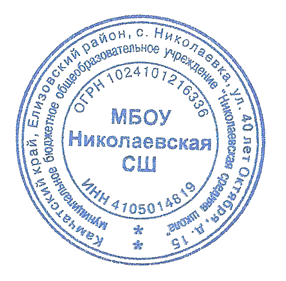                 МБОУ Николаевская СШ                                                                                          МБОУ Николаевская СШ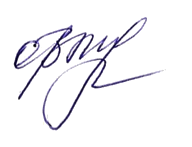                 ______________ ( Т.В.Ревенок)                                                                               ___________________( О.В.Муравьёва)РАБОЧАЯ ПРОГРАММАпо  русскому языку3 «Б» КЛАССРаспаева Анастасия Константиновнас. Николаевка2018  - 2019  учебный годКалендарно – тематическое планирование по русскому языкуЭлементы рабочей программыСодержание элементов рабочей программы1.Пояснительная записка по русскому языкуПрограмма разработана на основе Федерального государственного образовательного стандарта начального общего образования, Концепции духовно-нравственного развития и воспитания личности гражданина России, авторской программы В. П. Канакиной, В. Г. Горецкого «Русский язык. 1-4» (УМК «Школа России»), планируемых результатов начального общего образования. 1. Канакина, В. П. Русский  язык.  Рабочие  программы. 1–4 классы: пособие  для  учителей  общеобразоват.  учреждений  /  В. П. Канакина, М. В. Бойкина,  М. Н. Дементьева, Н. А. Стефаненко, Н. А. Федеосова, В. Г. Горецкий. – М.: Просвещение, 2014.2. Канакина, В. П. Русский язык. 3 класс. Методические рекомендации: пособие  для  учителей общеобразоват. учреждений / В. П. Канакина. – М.: Просвещение, 2014.3. Канакина, В. П. Русский язык. 3 класс : учеб.для общеобразоват. организаций с прил. на электрон. носителе : в 2 ч. / В. П. Канакина, В. Г. Горецкий. – М.: Просвещение, 2014.4.Канакина, В. П. Русский язык. 3 класс. Рабочая тетрадь: пособие для учащихся общеобразоват. организаций: в 2 ч. / В. П. Канакина. – М.: Просвещение, 2014.5. Канакина, В. П. Русский язык: сборник диктантов и самостоятельных работ для начальной школы: 1–4 классы / В. П. Канакина, Г. С. Щеголева. – М.: Просвещение, 2014.6.Канакина, В. П. Работа с трудными словами. 1–4 классы / В. П. Канакина. – М.: Просвещение, 2012.7. Канакина, В. П. Русский язык. 3 класс. Раздаточный материал: пособие для учащихся / В. П. Канакина. – М.: Просвещение, 2014.Программа направлена на достижение следующих целей:формирование  специальных умений и навыков по разделам программы;развитие речи, мышления, воображения, способности выбирать средства языка в соответствии с условиями общения, развитие интуиции и чувства языка;освоение  первоначальных знаний по лексике, фонетике, грамматике русского языка, овладение элементарными способами анализа изучаемых явлений русского языка;овладение  умениями правильно писать и читать; участвовать в диалогах, составлять несложные монологические высказывания;воспитание  позитивного эмоционально-ценностного отношения к родному языку, чувства сопричастности к сохранению его уникальности и чистоты, пробуждение познавательного интереса к родному слову, стремления совершенствовать свою речь.Задачи программы:развивать все виды речевой деятельности (умения писать, читать, слушать и говорить), а также речевое мышление учащихся;обеспечивать усвоение программного материала по языку (по фонетике, графике, лексике, грамматике, орфографии); стимулировать развитие коммуникативно-речевых умений и навыков;пользоваться формулами речевого этикета в различных ситуациях общения;формировать представление о языке как о жизненно важном средстве общения, которое представляет учащимся широкие возможности для выражения собственных мыслей в общении с другими людьми и для познания окружающего мира;обеспечивать развитие функциональной грамотности учащихся на основе интеграции в изучении языка и речи учащихся;развивать интерес к изучению русского языка, воспитывать чувство любви и уважения к языку как величайшей культурной ценности народа;развивать творческие способности детей, их стремление к созданию собственных текстов. 1.1. Описание места учебного предмета в учебном плане В 3 классе отводится по 170 ч. (5 ч. в неделю, 34 учебных недели)1.2. предметные результаты освоения конкретного учебного предметаВ результате изучения русского языка в 3 классе дети научатся:•  понимать, что предложение - это основная единица речи;понимать термины «повествовательные предложения», «вопросительные предложения», «побудительные предложения»; грамматические особенности предложений, различных по цели высказывания;• различать предложения по интонации (восклицательные, невосклицательные);• оформлять предложения в устной и письменной речи (интонация, пауза, знаки препинания: точка, вопросительный и восклицательный знаки);• различать признаки текста и типы текстов (повествование, описание, рассуждение);• называть и определять главные (подлежащее и сказуемое) и второстепенные (без деления на виды) члены предложения;• понимать, что слова в предложении связаны по смыслу и по форме;• различать словосочетание и предложение;• называть и определять части речи (имя существительное, имя прилагательное, глагол, местоимение, предлог);• понимать особенности употребления в предложении имени существительного, прилагательного, глагола, предлога;• называть и определять части слова (корень, окончание, приставка, суффикс, основа);• понимать термины «корень слова», «однокоренные слова», «разные формы слов;• различать слабую и сильную позиции гласных и согласных в корне слова;• использовать способы проверки обозначения на письме гласных и согласных звуков в слабой позиции в корне слова;• давать фонетическую характеристику гласных и согласных звуков;• понимать влияние ударения на смысл слова;• различать парные и непарные согласные по звонкости и глухости, по твёрдости и мягкости; обозначать мягкость согласных на письме;• понимать роль разделительного мягкого знака и разделительного твёрдого знака в слове.Третьеклассники получат возможность научиться:• орфографически грамотно и каллиграфически правильно списывать и писать под диктовку текст (55-65 слов), включающий изученные орфограммы за 1-3 класс;• проверять написанное, находить в словах изученные орфограммы;• производить звуковой и звуко - буквенный разбор слова;• производить морфемный разбор ясных по составу слов, подбирать однокоренные слова разных частей речи;• распознавать части речи и их грамматические признаки (род, число, падеж имён существительных; род и число имён прилагательных; время и число глаголов; лицо и число местоимений);• изменять имена существительные, имена прилагательные, глаголы по числам склонять в единственном числе имена существительные; изменять имена прилагательные по родам; изменять глаголы по временам;• вычленять в предложении основу и словосочетания;•  производить элементарный синтаксический разбор предложения;• определять тему текста, его основную мысль, подбирать заголовок к тексту, делить текст на части, под руководством учителя и самостоятельно составлять план текста;• определять тип текста;• писать изложение и сочинение (60-75 слов) по коллективно или самостоятельно составленному плану под руководством учителя.Предметные результаты освоения основных содержательных линий программыРазвитие речиОсвоение данного раздела распределяется по всем разделам курса.Обучающийся научится:участвовать в устном общении на уроке (слушать собеседников, говорить на обсуждаемую тему, соблюдать основные правила речевого поведения); выражать собственное мнение, обосновывать его с учётом ситуации общения;осознавать ситуацию общения: с какой целью, с кем и где происходит общение; выбирать адекватные языковые и неязыковые средства в соответствии с конкретной ситуацией общения;применять речевой этикет в ситуациях учебного и речевого общения, в том числе при обращении с помощью средств ИКТ; соблюдать правила вежливости при общении с людьми, плохо владеющими русским языком;анализировать свою и чужую речь при слушании себя и речи товарищей (при ответах на поставленный учителем вопрос, при устном или письменном высказывании) с точки зрения правильности, точности, ясности содержания;строить предложения для решения определённой речевой задачи, для завершения текста, для передачи основной мысли текста, для выражения своего отношения к чему-либо;понимать содержание читаемого текста, замечать в нём незнакомые слова, находить в нём новую для себя информацию для решения познавательной или коммуникативной задачи;понимать тему и главную мысль текста, подбирать к тексту заголовок по его теме или главной мысли, находить части текста, определять их последовательность, озаглавливать части текста;восстанавливать последовательность частей или последовательность предложений в тексте повествовательного характера;распознавать тексты разных типов: описание, повествование, рассуждение;замечать в художественном тексте языковые средства, создающие его выразительность;знакомство с жанрами объявления, письма;строить монологическое высказывание на определённую тему, по результатам наблюдений за фактами и явлениями языка.Обучающийся получит возможность научиться:определять последовательность частей текста, составлять план текста, составлять собственные тексты по предложенным и самостоятельно составленным планам;пользоваться самостоятельно памяткой для подготовки и написания письменного изложения учеником;письменно (после коллективной подготовки) подробно или выборочно передавать содержание повествовательного текста, предъявленного на основе зрительного восприятия; сохранять основные особенности текста-образца; грамотно записывать текст; соблюдать требование каллиграфии при письме;составлять под руководством учителя небольшие повествовательный и описательный тексты на близкую жизненному опыту детей тему, по рисунку, репродукциям картин художников (в «Картинной галерее» учебника) и опорным словам, на тему выбранной учениками пословицы или поговорки;использовать в монологическом высказывании разные типы речи: описание, рассуждение, повествование;пользоваться специальной, справочной литературой, словарями, журналами, Интернетом при создании собственных речевых произведений на заданную или самостоятельно выбранную тему;находить и исправлять в предъявленных предложениях, текстах нарушения правильности, точности, богатства речи;проверять правильность своей письменной речи, исправлять допущенные орфографические и пунктуационные ошибки.Система языкаФонетика, орфоэпия, графикаОбучающийся научится:характеризовать звуки русского языка: гласный — согласный, гласный ударный — безударный, согласный твёрдый — мягкий, парный — непарный, согласный глухой — звонкий, парный — непарный (в объёме изученного);определять функцию разделительного твёрдого знака (ъ) в словах;устанавливать соотношение звукового и буквенного состава в словах типа мороз, ключ, коньки, в словах с йотированными гласными е, ё, ю, я (ёлка, поют), в словах с разделительными ь, ъ знаками (вьюга, съел), в словах с непроизносимыми согласными;осуществлять звуко-буквенный анализ доступных по составу слов;произносить звуки и сочетания звуков в соответствии с нормами литературного языка (круг слов определён словарём произношения в учебнике);использовать знание алфавита для упорядочивания слов и при работе со словарями и справочниками;применять знания фонетического материала при использовании правил правописания;пользоваться при письме небуквенными графическими средствами: пробелом между словами, знаком переноса, абзаца.Обучающийся получит возможность научиться:осуществлять звуко-буквенный разбор слова самостоятельно по предложенному в учебнике алгоритму;оценивать правильность проведения звуко-буквенного анализа слова;соблюдать нормы русского языка в собственной речи и оценивать соблюдение этих норм в речи собеседников (в объёме орфоэпического словаря учебника);пользоваться орфоэпическим словарём при определении правильного произношения слова (или обращаться за помощью к другим орфоэпическим словарям русского языка или к учителю, родителям и др.).ЛексикаОсвоение данного раздела распределяется по всем разделам курса.Обучающийся научится:находить в предложении и тексте незнакомое слово, определять его значение по тексту или толковому словарю; спрашивать о значении слова учителя;наблюдать над употреблением синонимов и антонимов в речи, подбирать синонимы и антонимы к словам разных частей речи, уточнять их значение;иметь представление об омонимах; приобретать опыт различения в предложениях и текстах омонимов;иметь представление о фразеологизмах (устойчивых сочетаниях слов); приобретать опыт различения в предложениях и текстах фразеологизмов;наблюдать за использованием фразеологизмов в упражнениях учебника, осознавать их значение в тексте и разговорной речи;распознавать слова, употреблённые в прямом и переносном значении (простые случаи);иметь представление о некоторых устаревших словах и их использовании в речи;пользоваться словарями при решении языковых и речевых задач.Обучающийся получит возможность научиться:осознавать, что понимание значения слова — одно из условий умелого его использования в устной и письменной речи;замечать в художественном тексте слова, употреблённые в переносном значении, а также эмоционально-оценочные слова, сравнения, олицетворения (без терминологии);оценивать уместность использования слов в тексте;подбирать синонимы для устранения повторов в тексте;выбирать слова из ряда предложенных для успешного решения коммуникативных задач;размышлять над этимологией некоторых слов-названий;приобретать опыт редактирования употреблённых в предложении (тексте) слов.Состав слова (морфемика)Обучающийся научится:владеть опознавательными признаками однокоренных слов;различать однокоренные слова и различные формы одного и того же слова;различать однокоренные слова и слова с омонимичными корнями, однокоренные слова и синонимы;находить в словах с однозначно выделяемыми морфемами окончание, основу (простые случаи), корень, приставку, суффикс;выделять нулевое окончание;подбирать слова с заданной морфемой;образовывать слова с помощью приставки (или суффикса), осознавать значение новых слов.Обучающийся получит возможность научиться:находить корень в однокоренных словах с чередованием согласных в корне;различать изменяемые и неизменяемые слова;узнавать сложные слова (типа вездеход, вертолёт и др.), выделять в них корни; находить соединительные гласные (интерфиксы) в сложных словах;сравнивать, классифицировать слова по их составу;соотносить слова с предъявляемыми к ним моделям, выбирать из предложенных слов слово,соответствующее заданной модели, составлять модель заданного слова;осознавать значения, вносимые в слово суффиксами и приставками (простые случаи);наблюдать над способами образования слов при помощи приставки (или суффикса);разбирать по составу слова с однозначно выделяемыми морфемами в соответствии с предложенным в учебнике алгоритмом, оценивать правильность проведения разбора по составу;подбирать однокоренные слова и формы одного и того же слова с целью проверки изучаемых орфограмм в корне слова, использовать графический образ изучаемых приставок и суффиксов для правописания слов с этими приставками и суффиксами.МорфологияОбучающийся научится:распознавать части речи на основе усвоенных признаков (в объёме программы);распознавать имена существительные; находить начальную форму имени существительного; определять грамматические признаки (род, число, падеж); изменять имена существительные по числам и падежам;распознавать имена прилагательные; определять зависимость имени прилагательного от формы имени существительного; находить начальную форму имени прилагательного; определять грамматические признаки (род, число, падеж); изменять имена прилагательные по числам, родам (в единственном числе), падежам (первое представление);распознавать глаголы; определять начальную (неопределённую) форму глаголов (первое представление), различать глаголы, отвечающие на вопросы что делать? и что сделать?; определять грамматические признаки глагола — форму времени, число, род (в прошедшем времени);распознавать личные местоимения (в начальной форме), определять грамматические признаки: лицо, число, род (у местоимений 3-го лица); использовать личные местоимения для устранения неоправданных повторов;узнавать имена числительные (общее представление); распознавать количественные и порядковые имена числительные;устанавливать отличие предлогов от приставок, значение частицы не.узнавать союзы и, а, но и понимать их роль в предложении;подбирать примеры слов и форм разных частей речи; наблюдать их употребление в тексте и устной речи, правильно употреблять в речи части речи и их формы.Обучающийся получит возможность научиться:производить морфологический разбор изучаемых самостоятельных частей речи (в объёме программы), пользуясь алгоритмом разбора в учебнике;наблюдать над словообразованием частей речи;замечать в устной и письменной речи речевые ошибки и недочёты в употреблении изучаемых форм частей речи.СинтаксисОбучающийся научится:различать предложение, словосочетание и слово;выделять предложения из потока устной и письменной речи, оформлять их границы;определять вид предложений по цели высказывания (повествовательные, вопросительные, побудительные) и по интонации (восклицательные и невосклицательные), правильно интонировать эти предложения; составлять такие предложения;различать понятия «члены предложения» и «части речи»;находить главные (подлежащее и сказуемое) и второстепенные члены предложения (без деления на виды);устанавливать при помощи вопросов связь между словами в предложении; отражать её в схеме;соотносить предложения со схемами, выбирать предложение, соответствующее схеме;различать распространённые и нераспространённые предложения, составлять такие предложения;отличать основу предложения от словосочетания; выделять в предложении словосочетания;разбирать предложение по членам предложения: находить грамматическую основу (подлежащее и сказуемое), ставить вопросы к второстепенным членам предложения, определять, какие из них поясняют подлежащее или сказуемое, или другие второстепенные члены, выделять из предложения словосочетания.Обучающийся получит возможность научиться:устанавливать в словосочетании связь главного слова с зависимым при помощи вопросов;выделять в предложении основу и словосочетания;находить в предложении обращение (в начале, в середине, в конце);опознавать простое и сложное предложения, определять части сложного предложения;выполнять в соответствии с предложенным в учебнике алгоритмом разбор простого предложения (по членам, синтаксический), оценивать правильность разбора.Орфография и пунктуацияОбучающийся научится:применять ранее изученные правила правописания, а также:непроизносимые согласные;разделительный твёрдый знак (ъ);непроверяемые гласные и согласные в корне слова, в том числе с удвоенными согласными (перечень см. в словаре учебника);гласные и согласные в неизменяемых на письме приставках и суффиксах;мягкий знак после шипящих на конце имён существительных (речь, брошь, мышь);безударные родовые окончания имён прилагательных;раздельное написание предлогов и слитное написание приставок;раздельное написание частицы не с глаголами;подбирать примеры с определённой орфограммой;обнаруживать орфограммы по освоенным опознавательным признакам в указанных учителем словах (в объёме изучаемого курса);определять разновидности орфограмм и соотносить их с изученными правилами;применять разные способы проверки правописания слов: изменение формы слова, подбор однокоренных слов, использование орфографического словаря;безошибочно списывать текст с доски и учебника (объёмом 65—70 слов);писать под диктовку текст (объёмом 55—60 слов) в соответствии с изученными правилами правописания;проверять собственный и предложенный текст, находить и исправлять орфографические и пунктуационные ошибки.Обучающийся получит возможность научиться:применять правила правописания:соединительныео и е в сложных словах (самолёт, вездеход);е и и в суффиксах имён существительных (ключик — ключика, замочек — замочка);запятая при обращении;запятая между частями в сложном предложении;безударные родовые окончания имён прилагательных, глаголов в прошедшем времени;при составлении собственных текстов использовать помощь взрослого или словарь, пропуск орфограммы или пунктограммы (чтобы избежать орфографической ошибки).2.Содержание учебного предмета(на класс)Язык и речь (3ч)Наша речь. Виды речи. Наш язык.Текст. Предложение. Словосочетание   (14 ч)Что такое текст?Типы текста. Повествование, описание, рассуждение.Входное контрольное списывание №1. Работа над ошибками.  Предложение.Виды предложений по цели высказывания.  Виды предложений по интонации.Предложение с обращением.  Р.р. № 1  Составление предложений по рисунку.Главные и второстепенные члены предложения. (2) Простое и сложное предложение. (2) Словосочетание. (2) Диктант № 1 по теме «Текст. Предложение. Словосочетание.»Слово в языке и речи (20 ч)Лексическое значение слов. Синонимы и антонимы. Омонимы. Общее представление. Работа со словарём омонимов. Слово и словосочетание.Значение и использование фразеологизмов. .р. №2  Обучающее изложение с языковым анализом текста. «Осенняя ёлочка» Части речи и их значение. Имя существительное. Имя прилагательное. Глагол Что такое имя числительное.Обобщение и уточнение знаний об однокоренных словах. Гласные звуки и буквы для их обозначения. Согласные звуки и буквы для их обозначения. Правописание слов с парными по глухости – звонкости согласными.Разделительный ь знак.   Р.р. № 3. Обучающее изложение текста со свободной передачей его содержания. «Сыроежка» Проверь себя.  Проект «Рассказ о слове»Итоговый диктант № 3 за 1 четверть. Обобщение и закрепление изученного.Состав слова  иправописание частей слова( 48 ч.)Что такое корень слова. Как найти в слове корень Сложные слова. Формы слова. Окончание. Как найти в слове окончание. Что такое приставка? Как найти в слове приставку. Значение приставок.Что такое суффикс? Как найти в слове суффикс?Значения суффиксов. .р. № 4 Обучающее сочинение по репродукции картины А.А. Рылова «В голубом просторе» Что такое основа слова. Обобщение знаний о составе слова. Диктант № 4 по теме «Состав слова» Проект  «Семья слов»Общее представление о правописании слов с орфограммами в значимых частях слова. Правописание безударных гласных в корне слова. Упражнения в правописании слов с безударными гласными в корне. Правописание слов с глухими и звонкими согласными..Правописание слов с непроизносимыми согласными в корне. Правописание слов с удвоенными согласными . Проект «Составляем орфографический словарь». Сочинение по репродукции картины В.М. Васнецова «Снегурочка». Правописание приставок и суффиксов. Правописание приставок и предлогов. Правописание слов с разделительным ъ знаком.Упражнения в правописании слов с разделительным ъ и ь знаками .Части речи (71 ч)Части речи. Значение и употребление имён существительных в речи. Одушевлённые и неодушевлённые имена существительные.  Собственные и нарицательные имена существительные. Изменение имён существительных по числам. Имена существительные, имеющие форму одного числа.Род имён существительных.Упражнение в определении, рода имен существительных в  косвенных падежах.Имена существительные, которые могут быть употреблены  и как сущ. женского и мужского рода.  Мягкий знак  после шипящих в конце имён  существительных женского рода.Мягкий знак  после шипящих в конце имён  существительных женского рода. Склонение имен существительных. Упражнение в склонении имён существительных и распознавании падежей.Упражнение в склонении имён существительных и распознавании падежей.»Именительный падеж имён существительных.  Родительный падеж имён существительных. Дательный падеж имён существительных.  Винительный падеж имён существительных.Упражнение в различении изученных падежей имён существительных. Творительный падеж имён существительных.Предложный падеж имён существительных.Обобщение знаний о падежах имён существительных. Морфологический разбор имени существительного. Изменение по падежам» Проект «Зимняя страничка», Значение и употребление имен прилагательных в речи. Лексико-грамматические признаки имен прилагательных. Связь имен прилагательных с именами существительными. Роль имён прилагательных в тексте. Общее представление.Художественное и научное описание. Общее представление. Род имени прилагательного. Изменение имён прилагательным по родам.Повторение изученного материала за 3 класс (14 ч.)3. Критерии оцениванияКонтроль за уровнем достижений учащихся по родному языку проводится в форме письменных работ: диктантов, грамматических заданий, контрольных списываний, изложений, тестовых заданий.Диктант	Диктант служит средством проверки орфографических и пунктуационных умений и навыков.	Тексты диктантов подбираются средней трудности с расчетом на возможность их выполнения всеми детьми. Каждый текст включает достаточное количество изученных орфограмм (примерно 60% от общего числа всех слов диктанта). Слова на не изученные к данному моменту правила заранее выписываются на доске или проговариваются орфографически. Нецелесообразно включать в диктанты и слова, правописание которых находится на стадии изучения. Количество слов в текстах, предназначенных для контрольных диктантов:Классификация ошибок и недочетов, влияющих на снижение оценки	Ошибки:нарушения правил написания слов, включая грубые случаи пропуска, перестановки, замены, вставки лишних букв в словах;неправильное написание слов, не регулируемых правилами, круг которых очерчен программой каждого класса (слова с непроверяемым написанием);отсутствие изученных знаков препинания в тексте;наличие ошибок на изученные правила орфографии.Недочеты:отсутствие знаков препинания в конце предложений, если следующее предложение написано с большой буквы;отсутствие красной строки;неправильное написание одного слова (при наличии в работе нескольких таких слов) на одно и то же правило.	Грамматическое задание	Грамматическое задание есть средство проверки степени понимания учащимися изучаемых грамматических явлений, умения производить простейший языковой анализ слов и предложений. 	Характеристика цифровой отметки (оценки):"5" ("отлично") - выполнено без ошибок."4" ("хорошо") - правильно выполнено не менее 3/4 заданий."3" ("удовлетворительно") - правильно выполнено не менее 1/2 заданий."2" ("плохо") - правильно выполнено менее 1/2 заданий.Словарный диктантПримерное количество слов для словарных диктантов:2 класс - 8-10 слов;3 класс - 10-12 слов;4 класс - 12-15 слов.	Характеристика цифровой отметки (оценки):"5" ("отлично") - без ошибок."4" ("хорошо") - 1 ошибка."3" ("удовлетворительно") - 2-3 ошибки."2" ("плохо") - 4 и более ошибок.Контрольное списывание	Контрольное списывание - способ проверки усвоенных орфографических и пунктуационных правил, сформированности умений и навыков. Здесь также проверяется умение списывать с печатного текста, обнаруживать орфограммы, находить границы предложения, устанавливать части текста, выписывать ту или иную часть текста.Для контрольных списываний предлагаются тексты с пропущенными знаками препинания. Количество слов в текстах списываний и диктантов одинаково.		Характеристика цифровой отметки (оценки):"5" ("отлично") - работа выполнена без ошибок;"4" ("хорошо") - 1-2 исправления или 1 ошибка;"3" ("удовлетворительно") - 2-3 ошибки;"2" ("плохо") - 4 ошибки и более.Изложение	Изложение (обучающее) проверяет, как идет формирование навыка письменной речи; умения понимать и передавать основное содержание текста без пропусков существенных моментов; умения организовать письменный пересказ, соблюдая правила родного языка.	Для изложений предлагаются тексты повествовательного характера с четкой сюжетной линией. Количество слов в текстах на 15-20 больше, чем в диктанте.	При оценке изложения необходимо обратить внимание на полноту передачи основного содержания текста, на наличие пропусков существенных моментов в тексте, на искажения при передаче авторского замысла, на отсутствие главной части повествования.	Классификация ошибок и недочетов, влияющих на снижение оценки	Ошибки:существенные отступления от авторского текста при написании изложения, искажающие смысл произведения;отсутствие главной части изложения, пропуск важных событий, отраженных в авторском тексте;употребление слов в не свойственном им значении (в изложении).Недочеты:отсутствие красной строки;незначительные нарушения логики событий авторского текста при написании изложения.Рекомендуется оценивать изложение одной отметкой - только за содержание. Грамотность проверяется, но не оценивается, так как на начальном этапе формирования навыка связной письменной речи очень важно, чтобы дети сосредоточили все свое внимание на передаче содержания текста и его речевом оформлении. 	Характеристика цифровой отметки (оценки):По содержанию и речевому оформлению:СОЧИНЕНИЕ«5» – логически последовательно раскрыта тема, нет речевых и орфографических ошибок, допущено 1–2 исправления. «4» – незначительно нарушена последовательность изложения мыслей, имеются единичные (1–2) фактические и речевые неточности, 1–2 орфографические ошибки,1–2 исправления. «3» – имеются некоторые отступления от темы, допущены отдельные нарушения в последовательности изложения мыслей, в построении 2–3 предложений, беден словарь, 3–6 орфографических ошибки и 1–2 исправления. «2» – имеются значительные отступления от темы, пропуск важных эпизодов, главной части, основной мысли и др., нарушена последовательность изложения мыслей, отсутствует связь между частями, отдельными предложениями, крайне однообразен словарь, 7–8 орфографических ошибок, 3–5 исправлений. Примечание: В связи с развитием письменной речи изложение и сочинение носит обучающий характер, а не контролирующий.На начальной  ступени школы все творческие работы носят обучающий характер, поэтому отрицательная отметка за них не  выставляется и в классный журнал не заносится.Любое сочинение и изложение оценивается двумя отметками: первая ставится за содержание и речевое оформление (соблюдение языковых норм и правил выбора стилистических средств), вторая – за соблюдение орфографических и пунктуационных норм.   Обе отметки считаются отметками по русскому языку, за исключением случаев, когда проводится работа, проверяющая знания учащихся по литературе. В этом случае первая отметка (за содержание и речь) считается отметкой по литературе. Во втором классе за обучающие изложения и сочинения выставляется одна отметка – за содержание. В третьем классе проводится 1 контрольное изложение за учебный год, в четвертом – 1 контрольное изложение за учебный год. Отметки за контрольные изложения выставляются через дробную черту – за содержание и грамматику. В третьем и четвертом классах за обучающие и контрольные изложения в журнал выставляются обе отметки: в одну клетку. Тестовые работы по учебным предметам оцениваются следующим образом: сначала оценивается выполнение всех предложенных заданий, определяется сумма баллов, набранная учащимися по всем заданиям, и переводится в процентное отношение к максимально возможному количеству баллов, выставляемому за работу. Результаты проверки фиксируются учителем в классном журнале. Оценки:«5» - верно выполнено более 3/4 заданий, 90%-100% «4» - верно выполнено 3/4 заданий, 75-90% «3» - верно выполнено 1/2 заданий, 50-75%«2» - верно выполнено менее 1/2 заданий., менее 50%№п/пНаименование разделов и темВсего часовДомашнее задание№п/пНаименование разделов и темВсего часовДата по плануДата фактическаяДомашнее задание1 четверть – 40 ч.Язык и речь – 3 чРегулятивные УУД: определять и формулировать цель деятельности на уроке с помощью учителя;
 Познавательные УУД:ориентироваться в учебнике (на развороте, в оглавлении, в условных обозначениях);
Коммуникативные УУД:оформлять свои мысли в устной и письменной форме (на уровне предложения или небольшого текста)Личностные. Формирование чувства гордости за свою Родину, российский народ и историю России; осознание своей этнической и национальной принадлежности, формирование ценностей многонационального российского общества; становление гуманистических и демократических ценностных ориентаций.1 четверть – 40 ч.Язык и речь – 3 чРегулятивные УУД: определять и формулировать цель деятельности на уроке с помощью учителя;
 Познавательные УУД:ориентироваться в учебнике (на развороте, в оглавлении, в условных обозначениях);
Коммуникативные УУД:оформлять свои мысли в устной и письменной форме (на уровне предложения или небольшого текста)Личностные. Формирование чувства гордости за свою Родину, российский народ и историю России; осознание своей этнической и национальной принадлежности, формирование ценностей многонационального российского общества; становление гуманистических и демократических ценностных ориентаций.1 четверть – 40 ч.Язык и речь – 3 чРегулятивные УУД: определять и формулировать цель деятельности на уроке с помощью учителя;
 Познавательные УУД:ориентироваться в учебнике (на развороте, в оглавлении, в условных обозначениях);
Коммуникативные УУД:оформлять свои мысли в устной и письменной форме (на уровне предложения или небольшого текста)Личностные. Формирование чувства гордости за свою Родину, российский народ и историю России; осознание своей этнической и национальной принадлежности, формирование ценностей многонационального российского общества; становление гуманистических и демократических ценностных ориентаций.1 четверть – 40 ч.Язык и речь – 3 чРегулятивные УУД: определять и формулировать цель деятельности на уроке с помощью учителя;
 Познавательные УУД:ориентироваться в учебнике (на развороте, в оглавлении, в условных обозначениях);
Коммуникативные УУД:оформлять свои мысли в устной и письменной форме (на уровне предложения или небольшого текста)Личностные. Формирование чувства гордости за свою Родину, российский народ и историю России; осознание своей этнической и национальной принадлежности, формирование ценностей многонационального российского общества; становление гуманистических и демократических ценностных ориентаций.1 четверть – 40 ч.Язык и речь – 3 чРегулятивные УУД: определять и формулировать цель деятельности на уроке с помощью учителя;
 Познавательные УУД:ориентироваться в учебнике (на развороте, в оглавлении, в условных обозначениях);
Коммуникативные УУД:оформлять свои мысли в устной и письменной форме (на уровне предложения или небольшого текста)Личностные. Формирование чувства гордости за свою Родину, российский народ и историю России; осознание своей этнической и национальной принадлежности, формирование ценностей многонационального российского общества; становление гуманистических и демократических ценностных ориентаций.1 четверть – 40 ч.Язык и речь – 3 чРегулятивные УУД: определять и формулировать цель деятельности на уроке с помощью учителя;
 Познавательные УУД:ориентироваться в учебнике (на развороте, в оглавлении, в условных обозначениях);
Коммуникативные УУД:оформлять свои мысли в устной и письменной форме (на уровне предложения или небольшого текста)Личностные. Формирование чувства гордости за свою Родину, российский народ и историю России; осознание своей этнической и национальной принадлежности, формирование ценностей многонационального российского общества; становление гуманистических и демократических ценностных ориентаций.1(1).Наша речь. Виды речи.14.09Тр. с.22 упр.12(2).Наш язык.15.09Тр. с.22 упр.23(3).Входной диктант.16.09Тр. с.23 упр.4, 5Текст. Предложение. Словосочетание -14 чРегулятивные УУД: Проговаривать последовательность действий на уроке; учиться высказыватьсвоё предположение (версию) на основе работы с материалом  учебника;Познавательные УУД:находить ответы на вопросы в тексте, иллюстрациях;делать выводы вРезультате совместной работы класса и учителя;
Коммуникативные УУД:слушать и понимать речь других; выразительночитать и пересказывать текст.Личностные. Формирование целостного, социально ориентированного взгляда на мир в его органичном единстве и разнообразии природы, народов, культур и религий. Формирование уважительного отношения к иному мнению, истории и культуре других народов. Овладение начальными навыками адаптации в динамично изменяющемся и развивающемся мире.Принятие и освоение социальной роли обучающегося, развитие мотивов учебной деятельности и формирование личностного смысла учения.Текст. Предложение. Словосочетание -14 чРегулятивные УУД: Проговаривать последовательность действий на уроке; учиться высказыватьсвоё предположение (версию) на основе работы с материалом  учебника;Познавательные УУД:находить ответы на вопросы в тексте, иллюстрациях;делать выводы вРезультате совместной работы класса и учителя;
Коммуникативные УУД:слушать и понимать речь других; выразительночитать и пересказывать текст.Личностные. Формирование целостного, социально ориентированного взгляда на мир в его органичном единстве и разнообразии природы, народов, культур и религий. Формирование уважительного отношения к иному мнению, истории и культуре других народов. Овладение начальными навыками адаптации в динамично изменяющемся и развивающемся мире.Принятие и освоение социальной роли обучающегося, развитие мотивов учебной деятельности и формирование личностного смысла учения.Текст. Предложение. Словосочетание -14 чРегулятивные УУД: Проговаривать последовательность действий на уроке; учиться высказыватьсвоё предположение (версию) на основе работы с материалом  учебника;Познавательные УУД:находить ответы на вопросы в тексте, иллюстрациях;делать выводы вРезультате совместной работы класса и учителя;
Коммуникативные УУД:слушать и понимать речь других; выразительночитать и пересказывать текст.Личностные. Формирование целостного, социально ориентированного взгляда на мир в его органичном единстве и разнообразии природы, народов, культур и религий. Формирование уважительного отношения к иному мнению, истории и культуре других народов. Овладение начальными навыками адаптации в динамично изменяющемся и развивающемся мире.Принятие и освоение социальной роли обучающегося, развитие мотивов учебной деятельности и формирование личностного смысла учения.Текст. Предложение. Словосочетание -14 чРегулятивные УУД: Проговаривать последовательность действий на уроке; учиться высказыватьсвоё предположение (версию) на основе работы с материалом  учебника;Познавательные УУД:находить ответы на вопросы в тексте, иллюстрациях;делать выводы вРезультате совместной работы класса и учителя;
Коммуникативные УУД:слушать и понимать речь других; выразительночитать и пересказывать текст.Личностные. Формирование целостного, социально ориентированного взгляда на мир в его органичном единстве и разнообразии природы, народов, культур и религий. Формирование уважительного отношения к иному мнению, истории и культуре других народов. Овладение начальными навыками адаптации в динамично изменяющемся и развивающемся мире.Принятие и освоение социальной роли обучающегося, развитие мотивов учебной деятельности и формирование личностного смысла учения.Текст. Предложение. Словосочетание -14 чРегулятивные УУД: Проговаривать последовательность действий на уроке; учиться высказыватьсвоё предположение (версию) на основе работы с материалом  учебника;Познавательные УУД:находить ответы на вопросы в тексте, иллюстрациях;делать выводы вРезультате совместной работы класса и учителя;
Коммуникативные УУД:слушать и понимать речь других; выразительночитать и пересказывать текст.Личностные. Формирование целостного, социально ориентированного взгляда на мир в его органичном единстве и разнообразии природы, народов, культур и религий. Формирование уважительного отношения к иному мнению, истории и культуре других народов. Овладение начальными навыками адаптации в динамично изменяющемся и развивающемся мире.Принятие и освоение социальной роли обучающегося, развитие мотивов учебной деятельности и формирование личностного смысла учения.Текст. Предложение. Словосочетание -14 чРегулятивные УУД: Проговаривать последовательность действий на уроке; учиться высказыватьсвоё предположение (версию) на основе работы с материалом  учебника;Познавательные УУД:находить ответы на вопросы в тексте, иллюстрациях;делать выводы вРезультате совместной работы класса и учителя;
Коммуникативные УУД:слушать и понимать речь других; выразительночитать и пересказывать текст.Личностные. Формирование целостного, социально ориентированного взгляда на мир в его органичном единстве и разнообразии природы, народов, культур и религий. Формирование уважительного отношения к иному мнению, истории и культуре других народов. Овладение начальными навыками адаптации в динамично изменяющемся и развивающемся мире.Принятие и освоение социальной роли обучающегося, развитие мотивов учебной деятельности и формирование личностного смысла учения.4(1)Текст как единица языка и речи.17.09С.12 упр.125.(2)Текст. Типы текстов.18.09С.13 правило, Тр. с.23 упр.66.(3)Предложение.111.09С.15 упр.18, с.16 правило7.(4)Виды предложений по цели высказывания.112.09С.17 упр.208.(5)Виды предложений по интонации.113.09Тр. с. 3 упр.1,29.(6)Виды предложений по интонации.114.09С.21 правило, упр.2910.(7)Предложения с обращением.115.09С.22 правило, упр.3311.(8)Главные и второстепенные члены предложения.118.09Тр. с. 4 упр.1,212.(9)Главные и второстепенные члены предложения.119.09С.27 правило, тр. с.6 упр.1,213.(10)Простое и сложное предложения.120.09С.31 правило, тр. с. 1,214.(11)Простое и сложное предложения.121.09С.32 правило, тр. с.9 упр.315.(12)Словосочетание.122.09С.35 правило, тр. с.14 упр.1,216.(13)Словосочетание.125.09С.37 упр.6117.(14)Контрольный диктант с грамматическим заданием по теме "Текст. Предложение. Словосочетание".126.09Тр. с.14 упр.3,4Слово в языке и речи- 20 ч Регулятивные УУД:
учиться высказывать своё предположение (версию) на основе работы с материалом учебника;
учиться работать по предложенному учителем плану
Познавательные УУД: делать выводы в результате совместной работы класса и учителя;
преобразовывать информацию из одной формы в другую: подробно пересказывать небольшие тексты.
Коммуникативные УУД:
договариваться с одноклассниками совместно с учителем о правилах поведения и общения и следовать им;
 учиться работать в паре, группе; выполнять различные роли (лидера, исполнителя).Личностные. Развитие самостоятельности и личной ответственности за свои поступки, в том числе в информационной деятельности, на основе представлений о нравственных нормах, социальной справедливости и свободе. Формирование эстетических потребностей, ценностей и чувств. Развитие этических чувств, доброжелательности и эмоционально-нравственной отзывчивости, понимания и сопереживания чувствам других людей.Слово в языке и речи- 20 ч Регулятивные УУД:
учиться высказывать своё предположение (версию) на основе работы с материалом учебника;
учиться работать по предложенному учителем плану
Познавательные УУД: делать выводы в результате совместной работы класса и учителя;
преобразовывать информацию из одной формы в другую: подробно пересказывать небольшие тексты.
Коммуникативные УУД:
договариваться с одноклассниками совместно с учителем о правилах поведения и общения и следовать им;
 учиться работать в паре, группе; выполнять различные роли (лидера, исполнителя).Личностные. Развитие самостоятельности и личной ответственности за свои поступки, в том числе в информационной деятельности, на основе представлений о нравственных нормах, социальной справедливости и свободе. Формирование эстетических потребностей, ценностей и чувств. Развитие этических чувств, доброжелательности и эмоционально-нравственной отзывчивости, понимания и сопереживания чувствам других людей.Слово в языке и речи- 20 ч Регулятивные УУД:
учиться высказывать своё предположение (версию) на основе работы с материалом учебника;
учиться работать по предложенному учителем плану
Познавательные УУД: делать выводы в результате совместной работы класса и учителя;
преобразовывать информацию из одной формы в другую: подробно пересказывать небольшие тексты.
Коммуникативные УУД:
договариваться с одноклассниками совместно с учителем о правилах поведения и общения и следовать им;
 учиться работать в паре, группе; выполнять различные роли (лидера, исполнителя).Личностные. Развитие самостоятельности и личной ответственности за свои поступки, в том числе в информационной деятельности, на основе представлений о нравственных нормах, социальной справедливости и свободе. Формирование эстетических потребностей, ценностей и чувств. Развитие этических чувств, доброжелательности и эмоционально-нравственной отзывчивости, понимания и сопереживания чувствам других людей.Слово в языке и речи- 20 ч Регулятивные УУД:
учиться высказывать своё предположение (версию) на основе работы с материалом учебника;
учиться работать по предложенному учителем плану
Познавательные УУД: делать выводы в результате совместной работы класса и учителя;
преобразовывать информацию из одной формы в другую: подробно пересказывать небольшие тексты.
Коммуникативные УУД:
договариваться с одноклассниками совместно с учителем о правилах поведения и общения и следовать им;
 учиться работать в паре, группе; выполнять различные роли (лидера, исполнителя).Личностные. Развитие самостоятельности и личной ответственности за свои поступки, в том числе в информационной деятельности, на основе представлений о нравственных нормах, социальной справедливости и свободе. Формирование эстетических потребностей, ценностей и чувств. Развитие этических чувств, доброжелательности и эмоционально-нравственной отзывчивости, понимания и сопереживания чувствам других людей.Слово в языке и речи- 20 ч Регулятивные УУД:
учиться высказывать своё предположение (версию) на основе работы с материалом учебника;
учиться работать по предложенному учителем плану
Познавательные УУД: делать выводы в результате совместной работы класса и учителя;
преобразовывать информацию из одной формы в другую: подробно пересказывать небольшие тексты.
Коммуникативные УУД:
договариваться с одноклассниками совместно с учителем о правилах поведения и общения и следовать им;
 учиться работать в паре, группе; выполнять различные роли (лидера, исполнителя).Личностные. Развитие самостоятельности и личной ответственности за свои поступки, в том числе в информационной деятельности, на основе представлений о нравственных нормах, социальной справедливости и свободе. Формирование эстетических потребностей, ценностей и чувств. Развитие этических чувств, доброжелательности и эмоционально-нравственной отзывчивости, понимания и сопереживания чувствам других людей.Слово в языке и речи- 20 ч Регулятивные УУД:
учиться высказывать своё предположение (версию) на основе работы с материалом учебника;
учиться работать по предложенному учителем плану
Познавательные УУД: делать выводы в результате совместной работы класса и учителя;
преобразовывать информацию из одной формы в другую: подробно пересказывать небольшие тексты.
Коммуникативные УУД:
договариваться с одноклассниками совместно с учителем о правилах поведения и общения и следовать им;
 учиться работать в паре, группе; выполнять различные роли (лидера, исполнителя).Личностные. Развитие самостоятельности и личной ответственности за свои поступки, в том числе в информационной деятельности, на основе представлений о нравственных нормах, социальной справедливости и свободе. Формирование эстетических потребностей, ценностей и чувств. Развитие этических чувств, доброжелательности и эмоционально-нравственной отзывчивости, понимания и сопереживания чувствам других людей.18(1)Работа над ошибками, допущенными в диктанте. Лексическое значение слова. Однозначные и многозначные слова.127.09С.40 упр.6419.(2)Синонимы и антонимы.128.09С.42 правило, упр.6820(3)Омонимы.129.09С.45 правило, тр. с.17 упр.121.(4)Слово и словосочетание.12.10С.47 упр.8022.(5)Фразеологизмы.13.10С.49 правило, упр. 8523.(6)Обучающее изложение по тексту Н. Сладкова  14.10Тр. с.1624(7)Части речи.15.10С.53 правило, тр. с.18  упр.125.(8)Имя существительное. Местоимение.16.10Тр. с. 19 упр.226.(9)Имя прилагательное.19.10С.57 упр.9827.(10)Глагол.110.10Тр. с.19 упр.328.(11)Имя числительное.111.10С.60 правило, тр. с.20 упр.229.(12)Однокоренные слова.112.10С.61 правило, с.62 упр.10930.(13)Слово и слог. Гласные звуки и буквы.113.10С.63 правило, упр.11331.(14)Согласные звуки.116.10С.65 правило, тр. с.10  упр.432.(15)Звонкие и глухие согласные звуки.117.10С.68 упр.12433.(16)Разделительный мягкий знак.118.10С.68 правило, тр. с.39 упр.134.(17)Контрольный диктант с грамматическим заданием по теме "Слово в языке и речи".119.10Тр. с. 39 упр. 2, 3.35.(18)Работа над ошибками, допущенными в диктанте. Обобщение и закрепление изученного материала.120.10Тр. с. 7 упр.636.(19)Обучающее изложение ( с. 70, упр. 129).123.10Тр. с.17 упр.237.(20)Проект "Рассказ о слове"124.10Подбор материала для проекта.Состав слова – 48 чРегулятивные УУД:
учиться высказывать своё предположение(версию) на основе работы с материалом учебника;
учиться работать по предложенному учителем плану
Познавательные УУД: делать выводы в результате совместной работы класса и учителя;
преобразовывать информацию из одной формы в другую: подробно пересказывать небольшие тексты.
Коммуникативные УУД:
договариваться с одноклассниками совместно с учителем о правилах поведения и общения и следовать им;
 учиться работать в паре, группе; выполнять различные ролиЛичностные. Формирование уважительного отношения к иному мнению, истории и культуре других народов. Овладение начальными навыками адаптации в динамично изменяющемся и развивающемся мире.Принятие и освоение социальной роли обучающегося, развитие мотивов учебной деятельности и формирование личностного смысла учения.Состав слова – 48 чРегулятивные УУД:
учиться высказывать своё предположение(версию) на основе работы с материалом учебника;
учиться работать по предложенному учителем плану
Познавательные УУД: делать выводы в результате совместной работы класса и учителя;
преобразовывать информацию из одной формы в другую: подробно пересказывать небольшие тексты.
Коммуникативные УУД:
договариваться с одноклассниками совместно с учителем о правилах поведения и общения и следовать им;
 учиться работать в паре, группе; выполнять различные ролиЛичностные. Формирование уважительного отношения к иному мнению, истории и культуре других народов. Овладение начальными навыками адаптации в динамично изменяющемся и развивающемся мире.Принятие и освоение социальной роли обучающегося, развитие мотивов учебной деятельности и формирование личностного смысла учения.Состав слова – 48 чРегулятивные УУД:
учиться высказывать своё предположение(версию) на основе работы с материалом учебника;
учиться работать по предложенному учителем плану
Познавательные УУД: делать выводы в результате совместной работы класса и учителя;
преобразовывать информацию из одной формы в другую: подробно пересказывать небольшие тексты.
Коммуникативные УУД:
договариваться с одноклассниками совместно с учителем о правилах поведения и общения и следовать им;
 учиться работать в паре, группе; выполнять различные ролиЛичностные. Формирование уважительного отношения к иному мнению, истории и культуре других народов. Овладение начальными навыками адаптации в динамично изменяющемся и развивающемся мире.Принятие и освоение социальной роли обучающегося, развитие мотивов учебной деятельности и формирование личностного смысла учения.Состав слова – 48 чРегулятивные УУД:
учиться высказывать своё предположение(версию) на основе работы с материалом учебника;
учиться работать по предложенному учителем плану
Познавательные УУД: делать выводы в результате совместной работы класса и учителя;
преобразовывать информацию из одной формы в другую: подробно пересказывать небольшие тексты.
Коммуникативные УУД:
договариваться с одноклассниками совместно с учителем о правилах поведения и общения и следовать им;
 учиться работать в паре, группе; выполнять различные ролиЛичностные. Формирование уважительного отношения к иному мнению, истории и культуре других народов. Овладение начальными навыками адаптации в динамично изменяющемся и развивающемся мире.Принятие и освоение социальной роли обучающегося, развитие мотивов учебной деятельности и формирование личностного смысла учения.Состав слова – 48 чРегулятивные УУД:
учиться высказывать своё предположение(версию) на основе работы с материалом учебника;
учиться работать по предложенному учителем плану
Познавательные УУД: делать выводы в результате совместной работы класса и учителя;
преобразовывать информацию из одной формы в другую: подробно пересказывать небольшие тексты.
Коммуникативные УУД:
договариваться с одноклассниками совместно с учителем о правилах поведения и общения и следовать им;
 учиться работать в паре, группе; выполнять различные ролиЛичностные. Формирование уважительного отношения к иному мнению, истории и культуре других народов. Овладение начальными навыками адаптации в динамично изменяющемся и развивающемся мире.Принятие и освоение социальной роли обучающегося, развитие мотивов учебной деятельности и формирование личностного смысла учения.Состав слова – 48 чРегулятивные УУД:
учиться высказывать своё предположение(версию) на основе работы с материалом учебника;
учиться работать по предложенному учителем плану
Познавательные УУД: делать выводы в результате совместной работы класса и учителя;
преобразовывать информацию из одной формы в другую: подробно пересказывать небольшие тексты.
Коммуникативные УУД:
договариваться с одноклассниками совместно с учителем о правилах поведения и общения и следовать им;
 учиться работать в паре, группе; выполнять различные ролиЛичностные. Формирование уважительного отношения к иному мнению, истории и культуре других народов. Овладение начальными навыками адаптации в динамично изменяющемся и развивающемся мире.Принятие и освоение социальной роли обучающегося, развитие мотивов учебной деятельности и формирование личностного смысла учения.38.(1)Корень слова.125.10Тр. с. 27 упр.439(2)Корень слова.126.10С.75 правило, упр.13240.(3)Сложные слова.127.10С.77 упр.13841.(4)2 четверть – 39 часовФормы слова. Окончание.16.11С.80 правило, упр.14542.(5)Формы слова. Окончание.17.11С.82 упр.15043.(6)Приставка.18.11С.84 правило, тр. с.29 упр.1, 244.(7)Приставка.19.11С.86 правило, упр.15645.(8)Значение приставок.110.11С.87 упр.16046.(9)Суффикс.113.11С.89 правило, тр. с.29 упр.347.(10)Суффикс.114.11С.90 правило, тр. с.30 упр.4,548.(11)Значение суффиксов.15.11С.92 упр.171 49.(12)Составление текста-описания ( с. 94, упр. 177)116.11С.94 упр.17550.(13)Основа слова.117.11С.95 правило, упр. 18351.(14)Обобщение знаний о составе слова.120.11Тр. с.35 упр.152.(15)Обучающее изложение по тексту В. Бианки 121.11С.98 упр.18853.(16)Контрольный диктант с грамматическим заданием по теме "Состав слова".122.11Тр. с.37 упр.3, 454.(17)Работа над ошибками, допущенными в диктанте. Обобщение и закрепление изученного материала.123.11С. 100 ответить на вопросы55.(18)Проект "Семья слов".124.11Подбор материала для проекта.56.(19)Проект "Семья слов".127.11Создание презентации.57.(20)Правописание частей слова.128.11С.102 правило, тр. с.38 упр.658(21)Правописание слов с безударными гласными в корне.129.11С.104 правило, с.10559.(22)Правописание слов с безударными гласными в корне.130.11С.106 упр.19860.(23)Правописание слов с безударными гласными в корне.11.12С.107 упр.20161.(24)Правописание слов с безударными гласными в корне.14.12С.108 упр.20362.(25)Правописание слов с глухими и звонкими согласными в корне.15.12С.112 правило,  упр.21463.(26)Правописание слов с глухими и звонкими согласными в корне.16.12С.114 упр.21764.(27)Правописание слов с глухими и звонкими согласными в корне.17.12С.115 упр.21865.(28)Правописание слов с глухими и звонкими согласными в корне. Р.Р. Составление текста по рисунку.18.12С.116 упр.22166.(29)Правописание слов с непроизносимым согласным в корне.111.12С.117 правило, упр.22567.(30)Правописание слов с непроизносимым согласным в корне.112.12С.119 упр.22868.(31)Правописание слов с непроизносимым согласным в корне.113.12С.120 упр.23169.(32)Правописание слов с удвоенной согласной.114.12С.121 упр.23470.(33)Правописание слов с удвоенной согласной.115.12С.122 упр.23671.(34)Сочинение по картине (упр. 238).118.12Тр. с.33 упр.572.(35)Правописание суффиксов и приставок.119.12Тр.с.33 упр.573.(36)Контрольный диктант с грамматическим заданием по теме "Правописание корней слов".120.12Тр. с.34 упр.874.(37)Работа над ошибками. Правописание суффиксов и приставок.121.12С.125 правило,  упр.24275.(38)Правописание суффиксов и приставок.122.12С.127 правило, упр.24676.(39)Контрольное списывание.125.12С.130 упр.25577.(40)Правописание  приставок и предлогов.126.12С.131 упр.25778.(41)Правописание  приставок и предлогов.127.12С.132 правило, с.25979.(42)Правописание  приставок и предлогов.128.12С.133 упр.26280.(43)3 четверть – 50 часовПравописание слов с разделительным твердым знаком.111.01С.134 правило, упр.26681.(44)Разделительный твердый и  мягкий знаки.112.01С.136 правило, упр.27082.(45)Разделительный твердый и  мягкий знаки.115.01С.137 упр.27283.(46)Обучающее изложение по тексту М. Родионовой116.01С.138 правило, упр.27484.(47)Контрольный диктант с грамматическим заданием по теме "Правописание частей слова".117.01Тр. с.10 упр.485.(48)Работа над ошибками, допущенными в диктанте. Проект "Составляем орфографический словарь".118.01Подбор материала для проекта. Регулятивные УУД: проговаривать последовательность действий на уроке;
учиться высказывать своё предположение (версию) на основе работы с материалом учебника;
Познавательные УУД:
находить ответы на вопросы в тексте, иллюстрациях;
 делать выводы в результате совместной работы класса и учителя;
Коммуникативные УУД:
слушать и понимать речь других;выразительно читать и пересказывать текст.Личностные. Развитие этических чувств, доброжелательности и эмоционально-нравственной отзывчивости, понимания и сопереживания чувствам других людей. Развитие навыков сотрудничества со взрослыми и сверстниками в различных социальных ситуациях, умения не создавать конфликтов и находить выходы из спорных ситуаций. Формирование установки на безопасный, здоровый образ жизни, мотивации к творческому труду, к работе на результат, бережному отношению к материальным и духовным ценностям. Регулятивные УУД: проговаривать последовательность действий на уроке;
учиться высказывать своё предположение (версию) на основе работы с материалом учебника;
Познавательные УУД:
находить ответы на вопросы в тексте, иллюстрациях;
 делать выводы в результате совместной работы класса и учителя;
Коммуникативные УУД:
слушать и понимать речь других;выразительно читать и пересказывать текст.Личностные. Развитие этических чувств, доброжелательности и эмоционально-нравственной отзывчивости, понимания и сопереживания чувствам других людей. Развитие навыков сотрудничества со взрослыми и сверстниками в различных социальных ситуациях, умения не создавать конфликтов и находить выходы из спорных ситуаций. Формирование установки на безопасный, здоровый образ жизни, мотивации к творческому труду, к работе на результат, бережному отношению к материальным и духовным ценностям. Регулятивные УУД: проговаривать последовательность действий на уроке;
учиться высказывать своё предположение (версию) на основе работы с материалом учебника;
Познавательные УУД:
находить ответы на вопросы в тексте, иллюстрациях;
 делать выводы в результате совместной работы класса и учителя;
Коммуникативные УУД:
слушать и понимать речь других;выразительно читать и пересказывать текст.Личностные. Развитие этических чувств, доброжелательности и эмоционально-нравственной отзывчивости, понимания и сопереживания чувствам других людей. Развитие навыков сотрудничества со взрослыми и сверстниками в различных социальных ситуациях, умения не создавать конфликтов и находить выходы из спорных ситуаций. Формирование установки на безопасный, здоровый образ жизни, мотивации к творческому труду, к работе на результат, бережному отношению к материальным и духовным ценностям. Регулятивные УУД: проговаривать последовательность действий на уроке;
учиться высказывать своё предположение (версию) на основе работы с материалом учебника;
Познавательные УУД:
находить ответы на вопросы в тексте, иллюстрациях;
 делать выводы в результате совместной работы класса и учителя;
Коммуникативные УУД:
слушать и понимать речь других;выразительно читать и пересказывать текст.Личностные. Развитие этических чувств, доброжелательности и эмоционально-нравственной отзывчивости, понимания и сопереживания чувствам других людей. Развитие навыков сотрудничества со взрослыми и сверстниками в различных социальных ситуациях, умения не создавать конфликтов и находить выходы из спорных ситуаций. Формирование установки на безопасный, здоровый образ жизни, мотивации к творческому труду, к работе на результат, бережному отношению к материальным и духовным ценностям. Регулятивные УУД: проговаривать последовательность действий на уроке;
учиться высказывать своё предположение (версию) на основе работы с материалом учебника;
Познавательные УУД:
находить ответы на вопросы в тексте, иллюстрациях;
 делать выводы в результате совместной работы класса и учителя;
Коммуникативные УУД:
слушать и понимать речь других;выразительно читать и пересказывать текст.Личностные. Развитие этических чувств, доброжелательности и эмоционально-нравственной отзывчивости, понимания и сопереживания чувствам других людей. Развитие навыков сотрудничества со взрослыми и сверстниками в различных социальных ситуациях, умения не создавать конфликтов и находить выходы из спорных ситуаций. Формирование установки на безопасный, здоровый образ жизни, мотивации к творческому труду, к работе на результат, бережному отношению к материальным и духовным ценностям. Регулятивные УУД: проговаривать последовательность действий на уроке;
учиться высказывать своё предположение (версию) на основе работы с материалом учебника;
Познавательные УУД:
находить ответы на вопросы в тексте, иллюстрациях;
 делать выводы в результате совместной работы класса и учителя;
Коммуникативные УУД:
слушать и понимать речь других;выразительно читать и пересказывать текст.Личностные. Развитие этических чувств, доброжелательности и эмоционально-нравственной отзывчивости, понимания и сопереживания чувствам других людей. Развитие навыков сотрудничества со взрослыми и сверстниками в различных социальных ситуациях, умения не создавать конфликтов и находить выходы из спорных ситуаций. Формирование установки на безопасный, здоровый образ жизни, мотивации к творческому труду, к работе на результат, бережному отношению к материальным и духовным ценностям.86.(1)Части речи.119.01С.3 правило, упр.287.(2)Имя существительное и его роль в речи.122.01С.8 правило, тр. с.41 упр.1,288.(3)Имя существительное и его роль в речи.123.01С.11 правило, упр.1489.(4)Одушевленные и неодушевленные имена существительные.124.01С.12 упр.1690.(5)Собственные и нарицательные имена существительные.125.01С.15 правило, упр.2391.(6)Обучающее изложение по рассказу В. Бочарникова (учебник, ч. 2, с. 14, упр. 21). 126.01Тр. с.43 упр.1, 292.(7)Проект "Тайна имени"129.01Подготовить рассказ о своём имени.93.(8)Число имен существительных.130.01С.20 правило, упр.3094.(9)Число имен существительных.131.01Тр. с.47 упр.1,295.(10)Род имен существительных.11.02С.25 правило, с.4296.(11)Род имен существительных.12.02Тр. с. 45 упр.1, 297.(12)Мягкий знак на конце имен существительных после шипящих.15.02С.31 правило, упр.5398.(13)Мягкий знак на конце имен существительных после шипящих.16.02Тр. с.46 упр.1, 299.(14)Обучающее изложение по басне Л. Толстого 17.02Тр. с.46 упр.3100(15)Падеж имен существительных.18.02С.36 правило, тр. с.49 упр.1101(16)Падеж имен существительных.19.02С. 37 правило, тр. с. 49 упр.2102(17)Сочинение по картине И. Билибина "Иван-царевич и лягушка-квакушка" ( с41, упр. 73).112.02С.40 правило, упр.70103(18)Именительный падеж.113.02С.42 правило, упр.75104(19)Родительный падеж.114.02С.44 правило, упр78105(20)Дательный падеж.115.02С.47 правило, упр.84106(21)Винительный падеж.116.02С.48 правило, упр.89107(22)Винительный падеж.119.02С.50 правило, упр.92108(23)Творительный падеж.120.02С.53 правило, упр.95109(24)Предложный падеж.121.02С.54 правило, упр.100110(25)Обучающее изложение по тексту К. Паустовского 122.02Тр. с. 50 упр.4111(26)Все падежи.126.02С.57 правило, упр.104112(27)Обобщение знаний по теме "Падеж имен существительных".127.02Тр. с.50 упр.5113(28)Контрольный диктант с грамматическим заданием по теме "Падеж имен существительных".128.02Тр. с. 51 упр.6114(29)Работа над ошибками, допущенными в диктанте. Проект "Зимняя страничка".11.03Подбор материала для проекта.115(30)Сочинение по картине К. Ф. Юона "Конец зимы. Полдень".12.03Тр. с. 51 упр.1116(31)Имя прилагательное как часть речи.15.03С.64 правило, упр.112117(32)Значение и употребление имен прилагательных  в речи.16.03С.67 правило, упр.116118(33)Роль имен прилагательных в тексте.17.03С.69 упр.120119(34)Отзыв по картине М. А. Врубеля "Царевна-Лебедь".9.03Тр. с.60 ответить на вопросы120(35)Роль имен прилагательных.112.03Тр. с.61 упр.1121(36)Изменение имен прилагательных по родам.113.03С.72 правило, тр. с. 61 упр.2122(37)Изменение имен прилагательных по родам.114.03С.75 упр.129123(38)Число имен прилагательных.115.03С.78 правило, упр.137124(39)Изменение имен прилагательных по падежам.116.03С.83 правило, тр. с.63 упр.1125(40)Изменение имен прилагательных по падежам.119.03С.85 правило,упр.148126(41)Изменение имен прилагательных по падежам.120.03Тр. с.64 упр.2127(42)Контрольный диктант с грамматическим заданием по теме "Имя прилагательное".121.03Тр. с.65 упр.3128(43)Работа над ошибками, допущенными в диктанте. Проект "Имя прилагательное".122.03Подбор материала для проекта.129(44)Обобщение знаний по теме "Имя прилагательное".123.03Тр. с. 70 ответить на вопросы.130(45)4 четверть – 41часОтзыв по картине В. А. Серова "Девочка с персиками" (учебник, ч. 2, с. 88, упр. 154).12.04Тр. с.68 упр.9131(46)Личные местоимения.13.04С.92 правило, тр. с.71 упр.1,2132(47)Личные местоимения.14.04С.95 правило, тр. с. 71 упр.3133(48)Изменение личных местоимений по родам.15.04С.96 упр.163134(49)Редактирование текста Г. Снегирева (упр. 166).16.04С.97 упр.168135(50)Обобщение знаний по теме "Местоимение".19.04Тр. с.72 ответить на вопросы136(51)Глагол как часть речи.110.04С.101 правило, упр.172137(52)Значение и употребление глаголов  в речи.111.04С.103 упр.175138(53)Сочинение-рассказ по серии рисунков ( упр. 180).112.04С.104 упр.178139(54)Неопределенная форма глагола.113.04С.106 правило,упр.184140(55)Неопределенная форма глагола.116.04С.108 упр. 187141(56)Число глаголов.117.04С.109 правило, упр.191142(57)Число глаголов.118.04С.111 упр.194143(58)Времена глаголов.119.09С.112 правило, тр. с.73 упр.1144(59)Времена глаголов.120.04Тр. с.73 упр.2145(60)Времена глаголов. 2-е лицо глаголов.123.04С.115 правило, упр.204146(61)Изменение глаголов по временам.124.04С.116 правило, упр.207147(62)Изменение глаголов по временам.125.04С.118 упр.209148(63)Административный итоговый контрольный диктант.126.04Тр. с.74 упр.3149(64)Работа над ошибками. Изменение глаголов по временам.127.04Тр. с.74 упр.4150(65)Род глаголов в прошедшем времени.130.04С.121 правило, упр.215151(66)Род глаголов в прошедшем времени.12.05С.122, правило, упр.219152(67)Обучающее изложение по тексту Г. Скребицкого.13.05Тр. с.75 упр.5153(68)Правописание частицы не с глаголами.14.05С.124 правило, упр.225154(69)Правописание частицы не с глаголами.17.05Тр. с. 80 упр.1155(70)Контрольное списывание.18.05Тр. с. 80 упр.2156(71)Обобщение знаний по теме "Глагол".110.05Тр. с.82 ответить на вопросыПовторение – 14 ч Регулятивные УУД:
учиться высказывать своё предположение (версию) на основе работы с материалом учебника;
учиться работать по предложенному учителем плану
Познавательные УУД: делать выводы в результате совместной работы класса и учителя;
преобразовывать информацию из одной формы в другую: подробно пересказывать небольшие тексты.
Коммуникативные УУД:
договариваться с одноклассниками совместно с учителем о правилах поведения и общения и следовать им;
 учиться работать в паре, группе; выполнять различные роли (лидера, исполнителя).Личностные. Формирование эстетических потребностей, ценностей и чувств. Развитие этических чувств, доброжелательности и эмоционально-нравственной отзывчивости, понимания и сопереживания чувствам других людей.Развитие навыков сотрудничества со взрослыми и сверстниками в различных социальных ситуациях, умения не создавать конфликтов и находить выходы из спорных ситуаций.Повторение – 14 ч Регулятивные УУД:
учиться высказывать своё предположение (версию) на основе работы с материалом учебника;
учиться работать по предложенному учителем плану
Познавательные УУД: делать выводы в результате совместной работы класса и учителя;
преобразовывать информацию из одной формы в другую: подробно пересказывать небольшие тексты.
Коммуникативные УУД:
договариваться с одноклассниками совместно с учителем о правилах поведения и общения и следовать им;
 учиться работать в паре, группе; выполнять различные роли (лидера, исполнителя).Личностные. Формирование эстетических потребностей, ценностей и чувств. Развитие этических чувств, доброжелательности и эмоционально-нравственной отзывчивости, понимания и сопереживания чувствам других людей.Развитие навыков сотрудничества со взрослыми и сверстниками в различных социальных ситуациях, умения не создавать конфликтов и находить выходы из спорных ситуаций.Повторение – 14 ч Регулятивные УУД:
учиться высказывать своё предположение (версию) на основе работы с материалом учебника;
учиться работать по предложенному учителем плану
Познавательные УУД: делать выводы в результате совместной работы класса и учителя;
преобразовывать информацию из одной формы в другую: подробно пересказывать небольшие тексты.
Коммуникативные УУД:
договариваться с одноклассниками совместно с учителем о правилах поведения и общения и следовать им;
 учиться работать в паре, группе; выполнять различные роли (лидера, исполнителя).Личностные. Формирование эстетических потребностей, ценностей и чувств. Развитие этических чувств, доброжелательности и эмоционально-нравственной отзывчивости, понимания и сопереживания чувствам других людей.Развитие навыков сотрудничества со взрослыми и сверстниками в различных социальных ситуациях, умения не создавать конфликтов и находить выходы из спорных ситуаций.Повторение – 14 ч Регулятивные УУД:
учиться высказывать своё предположение (версию) на основе работы с материалом учебника;
учиться работать по предложенному учителем плану
Познавательные УУД: делать выводы в результате совместной работы класса и учителя;
преобразовывать информацию из одной формы в другую: подробно пересказывать небольшие тексты.
Коммуникативные УУД:
договариваться с одноклассниками совместно с учителем о правилах поведения и общения и следовать им;
 учиться работать в паре, группе; выполнять различные роли (лидера, исполнителя).Личностные. Формирование эстетических потребностей, ценностей и чувств. Развитие этических чувств, доброжелательности и эмоционально-нравственной отзывчивости, понимания и сопереживания чувствам других людей.Развитие навыков сотрудничества со взрослыми и сверстниками в различных социальных ситуациях, умения не создавать конфликтов и находить выходы из спорных ситуаций.Повторение – 14 ч Регулятивные УУД:
учиться высказывать своё предположение (версию) на основе работы с материалом учебника;
учиться работать по предложенному учителем плану
Познавательные УУД: делать выводы в результате совместной работы класса и учителя;
преобразовывать информацию из одной формы в другую: подробно пересказывать небольшие тексты.
Коммуникативные УУД:
договариваться с одноклассниками совместно с учителем о правилах поведения и общения и следовать им;
 учиться работать в паре, группе; выполнять различные роли (лидера, исполнителя).Личностные. Формирование эстетических потребностей, ценностей и чувств. Развитие этических чувств, доброжелательности и эмоционально-нравственной отзывчивости, понимания и сопереживания чувствам других людей.Развитие навыков сотрудничества со взрослыми и сверстниками в различных социальных ситуациях, умения не создавать конфликтов и находить выходы из спорных ситуаций.Повторение – 14 ч Регулятивные УУД:
учиться высказывать своё предположение (версию) на основе работы с материалом учебника;
учиться работать по предложенному учителем плану
Познавательные УУД: делать выводы в результате совместной работы класса и учителя;
преобразовывать информацию из одной формы в другую: подробно пересказывать небольшие тексты.
Коммуникативные УУД:
договариваться с одноклассниками совместно с учителем о правилах поведения и общения и следовать им;
 учиться работать в паре, группе; выполнять различные роли (лидера, исполнителя).Личностные. Формирование эстетических потребностей, ценностей и чувств. Развитие этических чувств, доброжелательности и эмоционально-нравственной отзывчивости, понимания и сопереживания чувствам других людей.Развитие навыков сотрудничества со взрослыми и сверстниками в различных социальных ситуациях, умения не создавать конфликтов и находить выходы из спорных ситуаций.157(1)Части речи.111.05С.126 упр.230158(2)Части речи.114.05Тр. с.76 упр.7159(3)Обучающее изложение по тексту В. Сухомлинского (учебник, ч. 2, с. 133, упр. 242).115.05Тр. с.76 упр.8160(4)Обобщение изученного о слове, предложении, тексте.116.05С.128 упр.233161(5)Итоговый контрольный диктант с грамматическим заданием.117.05Тр. с.77 упр.9162(6)Работа над ошибками, допущенными в диктанте.118.05С.132 упр.241163(7)Правописание значимых частей слов.121.05С.134 упр.245164(8)Правописание значимых частей слов.122.05Тр. с.78 упр.11165(9)Правописание значимых частей слов.123.05С.135 упр.248166(10)Однокоренные слова.124.05С.136 упр.252167(11)Однокоренные слова.125.05С.138 упр.256168(12)Текст. Типы текстов.128.05С.139 упр.258169(13)Сочинение на тему "Почему я жду летних каникул" (учебник, ч. 2, с. 142, по упр. 267).129.05Тр. с.86 упр.12170(14)Обобщение знаний по курсу русского языка за 3 класс.130.05Задание на лето.